104th Fighter Wing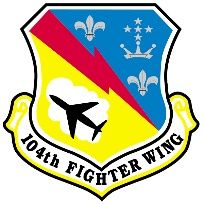 Public Affairs Internship Program ApplicationDate Submitted: Applying for Fall:  or Spring:  Year: Name (Last, First, Middle Initial): College:  or High School:  School Name: Major:     Minor: Projected Year of Graduation: Other Notes About Program of Study: In the space below, please write a 200-300 word short essay of why you are interested in this internship and what you hope to gain from it.